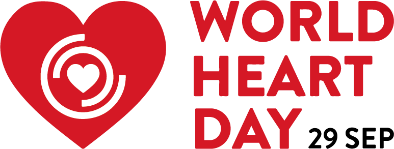 Il COVID-19 ha creato una tempesta perfetta per le malattie cardiacheGinevra, 29 settembre 2020 – La pandemia del COVID-19 ha creato una tempesta perfetta per le malattie cardiovascolari, avverte la World Heart Federation (WHF – Federazione Mondiale per il Cuore) in occasione della Giornata Mondiale del Cuore. Contribuiscono a questo fenomeno tre fattori principali. Innanzitutto, le persone affette da COVID-19 e malattie cardiache sono tra quelle più a rischio di morte e di sviluppare condizioni gravi. In secondo luogo, in seguito agli attacchi del virus, il cuore potrebbe essere compromesso anche in persone senza patologie cardiache, con il rischio di causare danni a lungo termine. Infine, la paura del virus ha già portato a un brusco calo delle visite ospedaliere da parte dei pazienti cardiopatici per le cure di routine e di emergenza. Questa Giornata Mondiale del Cuore è diversa dalle precedenti. La salute pubblica è al centro dell'attenzione mentre affrontiamo la sfida della pandemia del COVID-19 ed il peso fisico, emotivo ed economico che essa comporta. Quest'anno quasi un milione di personen sono morte a causa del COVID-19. Come termine di paragone, si stima che nel 2017 siano morte per malattie cardiovascolari 17,8 milioni di persone. La salute dei pazienti è ulteriormente compromessa quando, per paura di contrarre il virus, si evita gli ospedali.Il primo obiettivo della WHF è quello di unire la comunità sanitaria globale nella lotta contro le malattie cardiovascolari. Quest'anno chiediamo alle persone, alle comunità e ai governi di "usare cuore" per fare scelte migliori per la società, per i propri cari e per noi stessi. La call to action "Usa cuore" vuole che usiamo la nostra testa, influenza e compassione per sconfiggere le malattie cardiovascolari, il killer numero uno al mondo. Data la situazione attuale, la WHF chiede anche il riconoscimento e la protezione urgente degli operatori sanitari in prima linea.La Professoressa Karen Sliwa, Presidente della WHF, dichiara: "In questi tempi difficili, è fondamentale prestare particolare attenzione a chi è più a rischio di complicazioni da COVID-19 e capire meglio come il virus sta colpendo il cuore di persone altrimenti sane. Il COVID-19 ha creato una tempesta perfetta in cui le persone con malattie cardiovascolari soffrono e chi ne è a rischio non cerca le cure di cui ha bisogno per mantenere sano il proprio cuore. Il cuore e l'intero sistema vascolare sono in pericolo e bisogna agire subito. Il mondo non viveva un evento globale di queste proporzioni da decenni, oggi abbiamo un'opportunità unica di unirci, di mobilitare le nostre capacità e di usare il nostro cuore per agire."Le malattie cardiovascolari hanno molte cause: il fumo, il diabete, l’ipertensione, l’obesità e l’inquinamento atmosferico. Per combattere questi fattori, la WHF non chiede solo un cambiamento nel comportamento delle persone, ma anche in quello della società. Essendo l'equità al centro del lavoro della WHF, è fondamentale che l'accesso all'assistenza sanitaria, a cibi salutari e a uno stile di vita sano siano alla portata di tutti. La regolamentazione dei prodotti non salutari e la creazione di ambienti sani sono esempi di tali soluzioni.Studio globale della WHF sulle malattie cardiovascolari e sul COVID-19Per comprendere meglio il rapporto tra le malattie cardiovascolari e il COVID-19, la WHF ha intrapreso uno studio globale che mira a descrivere meglio gli esiti cardiovascolari e a identificare i fattori di rischio cardiovascolare associati a complicazioni gravi e morte nei pazienti ospedalizzati con COVID-19. Questo studio è già in corso in Argentina, Bosnia ed Erzegovina, Brasile, Ghana, India, Iran, Giappone, Kenya, Nigeria, Pakistan, Portogallo, Sudafrica e Sudan. Si prevede che i dati preliminari verranno pubblicati alla fine del 2020, con un'analisi completa nel 2021. Gli ospedali di tutto il mondo si stanno preparando a iniziare il reclutamento dei pazienti per lo studio e molti altri Paesi si aggiungeranno nei prossimi mesi."World’s Most Urgent Heart-to-Heart" - Serie di tavole rotonde sul cambiamento comportamentale e socialeNel corso della Giornata Mondiale del Cuore, la WHF avvierà anche il "World’s Most Urgent Heart-to-Heart" (Cuore a cuore più urgente al mondo), una serie di dibattiti incentrati su come sbloccare il cambiamento comportamentale e sociale per sconfiggere le malattie cardiovascolari. Per molte persone la prevenzione delle malattie cardiovascolari si riduce al cambiamento del comportamento. Eppure, non c'è niente di più difficile che modificare il comportamento personale e sociale, realizzando così un cambiamento duraturo. I dibattiti, composti da esperti di diverse discipline, cercheranno di scoprire informazioni sugli elementi scatenanti e sugli ostacoli al cambiamento comportamentale e come questo si manifesta nelle società. La prima di questa serie di tavole rotonde sarà trasmessa in diretta il 29 settembre 2020, mentre altre seguiranno nel corso del prossimo anno. Per partecipare alla prima discussione in diretta che si terrà martedì 29 settembre alle ore 15:00 CET nell'ambito della serie di tavole rotonde della WHF "World’s Most Urgent Heart-to-Heart", è possibile registrarsi qui: https://crm.world-heart-federation.org/civicrm/event/register?reset=1&id=7 o visualizzare la discussione in diretta su Twitter @worldheartfed o facendo clic qui https://twitter.com/worldheartfed.Per partecipare alla Giornata mondiale del cuoreAlla luce delle restrizioni sugli assembramenti dovute al COVID-19, quest'anno la WHF trasferirà la maggior parte delle proprie attività online per la Giornata Mondiale del Cuore. Per ulteriori informazioni e per partecipare, visitare http://worldheartday.org.# # #Informazioni sulla Giornata mondiale del cuoreLa Giornata mondiale del cuore viene celebrata ogni anno il 29 settembre per aumentare la consapevolezza e promuovere l'azione internazionale nei confronti delle malattie cardiovascolari (CVD), la principale causa di morte del pianeta. È un'iniziativa globale nell'ambito della quale gli individui, i governi e l'intera comunità del cuore si riuniscono per impegnarsi in attività divertenti, aumentare l’educazione pubblica e sostenere l'accesso universale alla prevenzione, alla diagnosi e al trattamento delle malattie cardiovascolari. Per ulteriori informazioni, visitare http://worldheartday.org. A proposito dello Studio sul COVID-19 e dell’arruolamento Lo studio della WHF sul COVID-19 e le malattie cardiovascolari (CVD) è stato lanciato all'inizio di quest'anno per comprendere meglio l'intersezione tra COVID-19 e CVD. La WHF ha invitato i propri Membri a identificare e sostenere gli ospedali o le altre strutture mediche (centri di reclutamento) che trattano i pazienti COVID-19 nei rispettivi Paesi. Si tratta di uno studio di coorte prospettico globale e ogni centro partecipante sta reclutando tra 50 e 200 pazienti consecutivi con COVID-19. Non vi sono limiti al numero di siti che possono partecipare. Per ulteriori informazioni, contattare Lana Raspail all’indirizzo e-mail lana.raspail@worldheart.org.INFORMAZIONI SULLA FEDERAZIONE MONDIALE DEL CUORELa Federazione Mondiale del Cuore (WHF) è un'organizzazione ombrello che rappresenta la comunità globale della medicina cardiovascolare, unendo gruppi di pazienti, medici e scienziati. La WHF influenza le politiche e condivide conoscenza per promuovere la salute cardiovascolare di tutti. La WHF collega la comunità di medicina cardiovascolare, traduce la scienza in politica e promuove lo scambio di informazioni e conoscenze per ottenere la salute cardiovascolare di tutti. Per ulteriori informazioni, visitare https://www.world-heart-federation.org. Contatto per i mediaBorjana Pervan
Direttore delle Comunicazioni
Federazione Mondiale del Cuore
Borjana.pervan@worldheart.org 